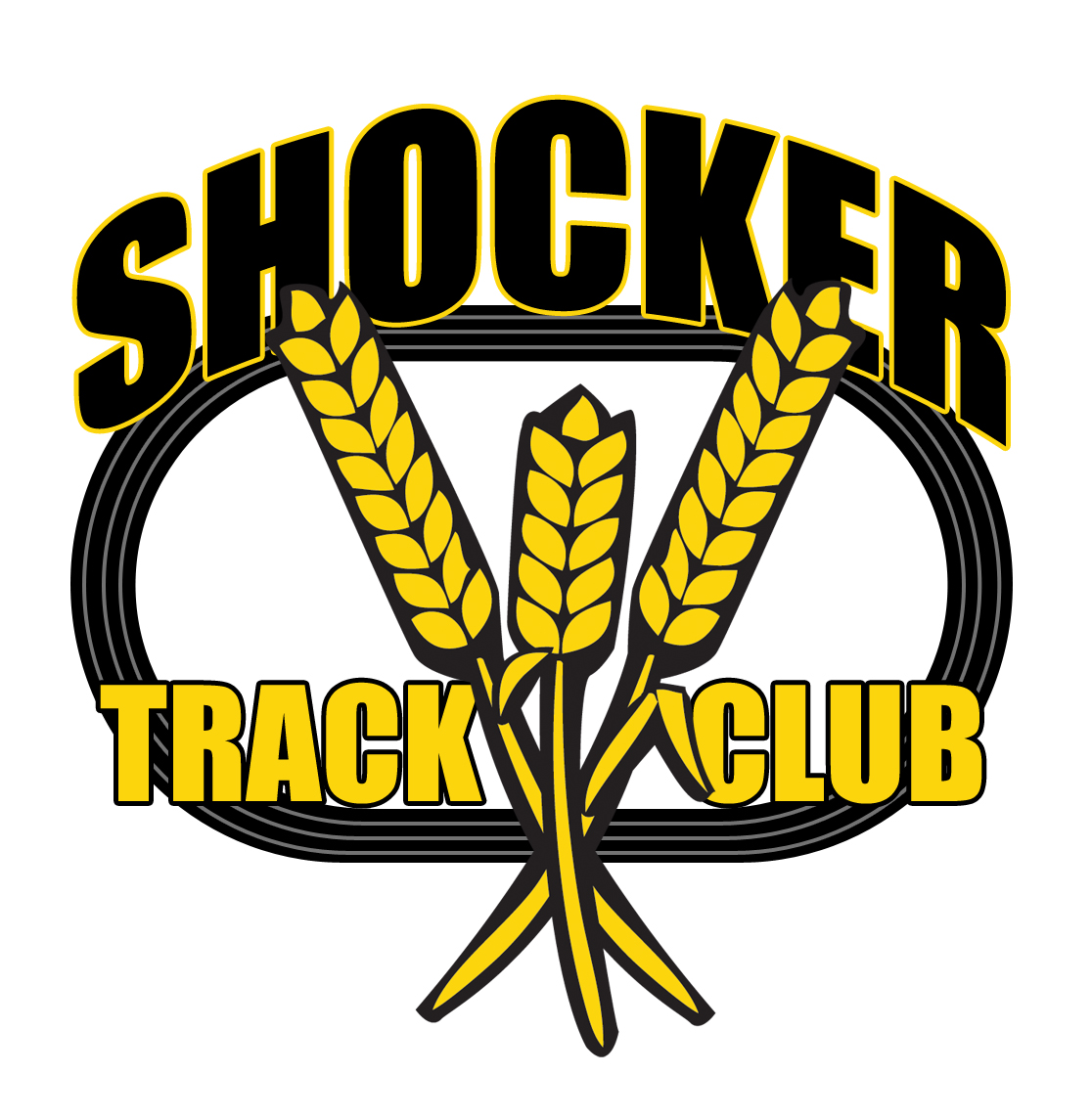 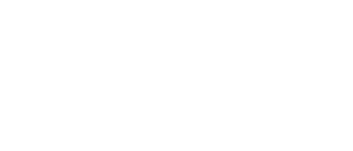 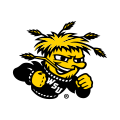 2018 USATF MISSOURI VALLEY ASSOCIATIONOFFICIALS TRACK & FIELD CERTIFICATION CLINICGeneral InformationThe USATF Missouri Valley Association will conduct a certification clinic for certification of new and previously certified Officials, at the Wichita State University Heskett CenterSaturday, February 3, 2017COST - $30Individuals attending the clinic must complete the following prior to the clinic:A 2018 USATF membership at a cost of $30.  You must maintain the membership throughout the olympiad.  If, at any future point, your USATF membership lapses, you will no longer be covered under USATF certification and will loss liability coverage.  http://www.usatf.org/Products---Services/Individual-Memberships.aspxA background screening.  At http://www.usatf.org/groups/officials/   Select the certified officials background screen option on the left. This will cost $16. Results are valid for two (2) years.Completion of the USOC Safe Sport training at http://safesport.org/take-the-training/ .  This training is free. If you did this last year, you do not need to complete again.Complete the recertification application at http://www.usatf.org/usatf/files/98/9835f579-a2e1-4d70-b93b-f826403a3859.pdf  Complete the Rules Review test for the appropriate level you are rectifying.  They may be downloaded at http://www.usatf.org/Resources-for---/-groups-officials-/Certification/Forms-and-Reviews.aspxSubmit a list of key meets you officiated at in the past four years.  Please be sure to note any Missouri Valley sponsored USATF meets your worked.  Pay recertification fee.  Fee is $30 if you worked a Missouri Valley USATF meet in the last four years or $60 if you did not.  We accept cash or check.  NO CREDIT CARDS.  Make checks payable to MV USATF.PLEASE NOTE:  FOR THE NEXT OLYMPIAD RECERTIFICATION IN 2020 IT WILL BE A REQUIREMENT THAT ALL CERTIFIED OFFICIALS MUST WORK A MINIMUM OF FOUR (4) MISSOURI VALLEY ASSOCIATION USATF SPONSORED MEETS IN ORDER TO RECERTIFY.This is a working clinic so all participants should be prepared to help work the Wichita State University Herm Wilson Indoor Track meet following the clinic.Clinic TrainersHerb Martin, Raquel Adams, and Carma Robinson-KendallClinic Location and ScheduleWichita State University Heskett Center2nd Floor Classroom (follow the signs)8:00 a.m., to 12:00 p.m.ParkingPark in Lots 19W or 5 (west of Wichita State’s Eck Baseball Stadium)QuestionsDarren Muci at president@shockertrackclub.com or (316) 993-6824